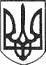 РЕШЕТИЛІВСЬКА МІСЬКА РАДАПОЛТАВСЬКОЇ ОБЛАСТІВИКОНАВЧИЙ КОМІТЕТРІШЕННЯ30 квітня 2024 року			м. Решетилівка				№ 67Про стан роботи зі зверненнямигромадян за І квартал 2024 рокуКеруючись статями 38, 52 Закону України „Про місцеве самоврядування в Україні”, Законом України „Про звернення громадян”, рішенням виконавчого комітету Решетилівської міської ради від 29.12.2023 № 292 „Про затвердження Плану роботи виконавчого комітету Решетилівської міської ради на 2023 рік”, заслухавши інформацію начальника відділу організаційно-інформаційної роботи, документообігу та управління персоналом виконавчого комітету міської ради Мірошник Оксани про стан роботи зі зверненнями громадян за І квартал 2024 року, з метою забезпечення реалізації і гарантування закріплених Конституцією України прав громадян на звернення до органів державної влади та органів місцевого самоврядування, посилення контролю, персональної відповідальності посадових осіб виконавчого комітету міської ради за своєчасним виконанням та наданням відповідей на звернення громадян, виконавчий комітет Решетилівської міської ради ВИРІШИВ:1. Інформацію начальника відділу організаційно-інформаційної роботи, документообігу та управління персоналом виконавчого комітету міської ради Мірошник Оксани про стан роботи зі зверненнями громадян за І квартал 2024 року взяти до відома (додається).2. Секретарю міської ради, першому заступнику, заступникам міського голови, керуючому справами виконавчого комітету відповідно до функціонального розподілу обов’язків підвищити вимогливість до керівників підпорядкованих структурних підрозділів виконавчого комітету за якісний, своєчасний та повний розгляд питань, визначених у зверненнях заявників, виконання завдань, визначених у резолюціях керівників виконавчого комітету Решетилівської міської ради.Секретар міської ради			            Тетяна МАЛИШІНФОРМАЦІЯпро стан роботи зі зверненнями громадянза І квартал 2024 рокуРобота із зверненнями громадян у виконавчому комітеті Решетилівської міської ради Полтавської області протягом І кварталу 2024 року проводилась відповідно до Закону України „Про звернення громадян”, Указу Президента України від 07 лютого 2008 року № 109/2008 „Про першочергові заходи щодо забезпечення реалізації та гарантування конституційного права на звернення до органів державної влади та органів місцевого самоврядування”.На виконання абзацу 10 пункту 1 Указу Президента України в міській раді функціонує постійно діюча телефонна „гаряча” лінія з вирішення невідкладних питань громадян. Окремі звернення вирішуються безпосередньо під час розмови, проводиться роз’яснювальна робота з питань реалізації громадянами права на звернення. Питання, що потребують додаткового вивчення, направляються на виконання до спеціалістів міської ради.За І квартал 2024 року на „гарячу” лінію надійшло 177 дзвінків. В більшості дзвінки стосувалися видачі гуманітарної допомоги, оренди житла та соціальної допомоги для ВПО, питання відсутності освітлення, водопостачання, надання причепа для вивезення сміття. Розпорядженням міського голови були затверджені графіки особистих виїзних прийомів громадян у селах територіальної громади, виїзди спеціалістів за I квартал не здійснювалися. Відповідно до затвердженого графіку особистого прийому громадян, керівництвом виконавчого комітету Решетилівської міської ради здійснюється прийом жителів громади.У І кварталі 2024 року до виконкому Решетилівської міської ради надійшло 71 звернення з них: на особистому прийомі – 19, письмових звернень – 52 (в т.ч. з КБУ Полтавської обл. ради – 13, Решетилівський портал – 3). За даний період надійшло всього індивідуальних – 64 звернень,                     7 колективних, в яких поставив свій підпис 276 громадян.У своїх зверненнях громадяни територіальної громади порушили 71 питання, з них:- аграрна політика і земельні відносини (12 шт. або 17 %); - комунальне господарство (15 шт. або 21 %); - охорона здоров’я (1 шт. або 1 %); - інше (11 шт. або 16 %);- транспорт і зв’язок (2 шт. або 3 %); - праця і заробітна плата (1 шт. або 1 %); - соціальний захист (21 шт. або 30 %); - житлова політика (4 шт. або 6 % );- екологія та природні ресурси (3 шт. або 4%);- діяльність органів місцевого самоврядування(1 шт. або 1 %).З усіх звернень, що надійшли у січні - березні 2024 року, вирішено:- позитивно — 10 шт.;- дано роз’яснення — 49 шт.;- перебуває на розгляді — 12 шт.;- відмовлено — немає.Серед авторів звернень, що надійшли за звітний період:Усі звернення, що надійшли до міської ради за I квартал 2024 рік за видами становили: заяви - 70 шт., скарги – 1 шт. (щодо встановлення дорожніх знаків на автодорозі Київ-Харків).Всі звернення були розглянуті виконавцями в терміни, визначені чинним законодавством та надано вмотивовані роз’яснення, 12 заяв знаходяться на стадії розгляду. Робота із зверненнями громадян направлена на якісне, прозоре вирішення проблем, які хвилюють жителів міської ради, забезпечення реалізації та гарантування конституційного права на звернення до органів місцевого самоврядування.Начальник відділу організаційно -інформаційної роботи, документообігута управління персоналом						Оксана МІРОШНИК- фізичні особи підприємці- 1- службовці- 1- пенсіонери- 16- військовослужбовці  - 1- безробітні- 7- інші- 45